Tematyka : Dzień ojcaPosłuchaj piosenki na dzień ojca kilka razy i spróbuj ją zaśpiewać. Jeśli zapamiętałeś słowa to możesz zaśpiewać ją tacie. https://www.youtube.com/watch?v=Tm4jDxUqQgg  Pokoloruj obrazek tak jak lubisz. W ramce narysuj swojego tatę albo wklej zdjęcie. Po słowie „by” na dole strony wpisz swoje imię. Jeśli chcesz możesz wręczyć gotową kartkę tacie.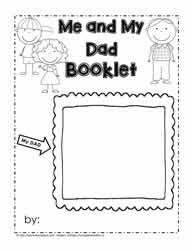 